بيان وفد جمهورية مصر العربيةفي جلسة المراجعة الدورية الشاملة لساو تومي وبرينسيب27 يناير 2021***السيد الرئيس،يرحب وفد مصر بالوفد الرفيع المستوى لساوتومي وبرينسيب ويشكره علي عرضه المقدم إلى المجلس حول تنفيذ التوصيات التي تلقتها بلاده خلال عملية المراجعة الدورية الأخيرة لها.  ونشيد في هذا السياق بالجهود المبذولة من أجل تعزيز قيم الديمقراطية وضمان التمتع بالحريات الأساسية، فضلاً عن التقدم المحرز في تحسين الظروف المعيشية للمواطنين وتحقيق أهداف التنمية المستدامة رغم التحديات القائمة. ونود أن نتقدم بالتوصيتين التاليتين:مواصلة الجهود الرامية لزيادة الوعي العام بظاهرة الإتجار بالبشر وسوء استغلال وعمالة الأطفال. السعي لوضع خطة شاملة لإدماج الشباب في سوق العمل والحد من مشكلة البطالة. وختاماً نتمنى لوفد ساوتومي وبرينسيب كل التوفيق خلال الجلسة. شكرًا سيدي الرئيس.ـــــــــــــالبعثة الدائمة لجمهورية مصر العربية لدى مكتب الأمم المتحدة ومنظمة التجارة العالمية والمنظمات الدولية الأخرى بجنيفــ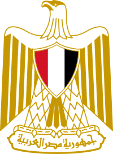 Permanent   Of   to United Nations Office, World Trade Organization and other International Organizations in ـــــــ